Предмет5А5Б5В5ВРусский языкУпр. 222упражнение 234,письменно,выучить правило.Немецкий язык (Сафьянова)стр 21 упр15б ( перевод, верно или не верно)стр 21 упр15б ( перевод, верно или не верно)Немецкий язык (Красикова)с.18 упр.9 (перевод)с.18 упр.6 (переписать числа от 0 до 12, выучить)ИзоРисунок на свободную темуФизическая культураНа гимнастической скамейке передвижение в упоре лежа спереди -5р(м) 3р - (д). На портале "Российская электронная школа" по ссылке: https://resh.edu.ru. Выполнить урок 10.географияпараграф 8, вопросы письменно. Прислать в скайппараграф 8, вопросы письменно. Прислать в скайплитературачитать биографию М.Ю. Лермонтова, стр. 137-138, найти и записать в тетрадь интересные факты из жизни писателячитать биографию М.Ю. Лермонтова, стр. 137-138, найти и записать в тетрадь интересные факты из жизни писателяАнглийский язык (Люляева)Стр 47 упр 4. (Модуль 3а)1 задание - выписать ПОСЛЕДОВАТЕЛЬНО из текста ВСЕ числа и порядковые числительные.2 задание-выписать ПОСЛЕДОВАТЕЛЬНО из текста ВСЕ названия комнат. ПЕРЕВЕСТИ на русский язык.3 задание - найти и выписать из текста  слова на английском1 ступеньки 2 необычный дом3 крыша4 водная башня5 этаж(и) 6 первый этажПлатформа учи руСтр 47 упр 4. (Модуль 3а)1 задание - выписать ПОСЛЕДОВАТЕЛЬНО из текста ВСЕ числа и порядковые числительные.2 задание-выписать ПОСЛЕДОВАТЕЛЬНО из текста ВСЕ названия комнат. ПЕРЕВЕСТИ на русский язык.3 задание - найти и выписать из текста  слова на английском1 ступеньки 2 необычный дом3 крыша4 водная башня5 этаж(и) 6 первый этажПлатформа учи руСтр 47 упр 4. (Модуль 3а)1 задание - выписать ПОСЛЕДОВАТЕЛЬНО из текста ВСЕ числа и порядковые числительные.2 задание-выписать ПОСЛЕДОВАТЕЛЬНО из текста ВСЕ названия комнат. ПЕРЕВЕСТИ на русский язык.3 задание - найти и выписать из текста  слова на английском1 ступеньки 2 необычный дом3 крыша4 водная башня5 этаж(и) 6 первый этажПлатформа учи руАнглийский язык (Русакова)выполнить самостоятельную работу на карточке (дать полные развернутые ответы)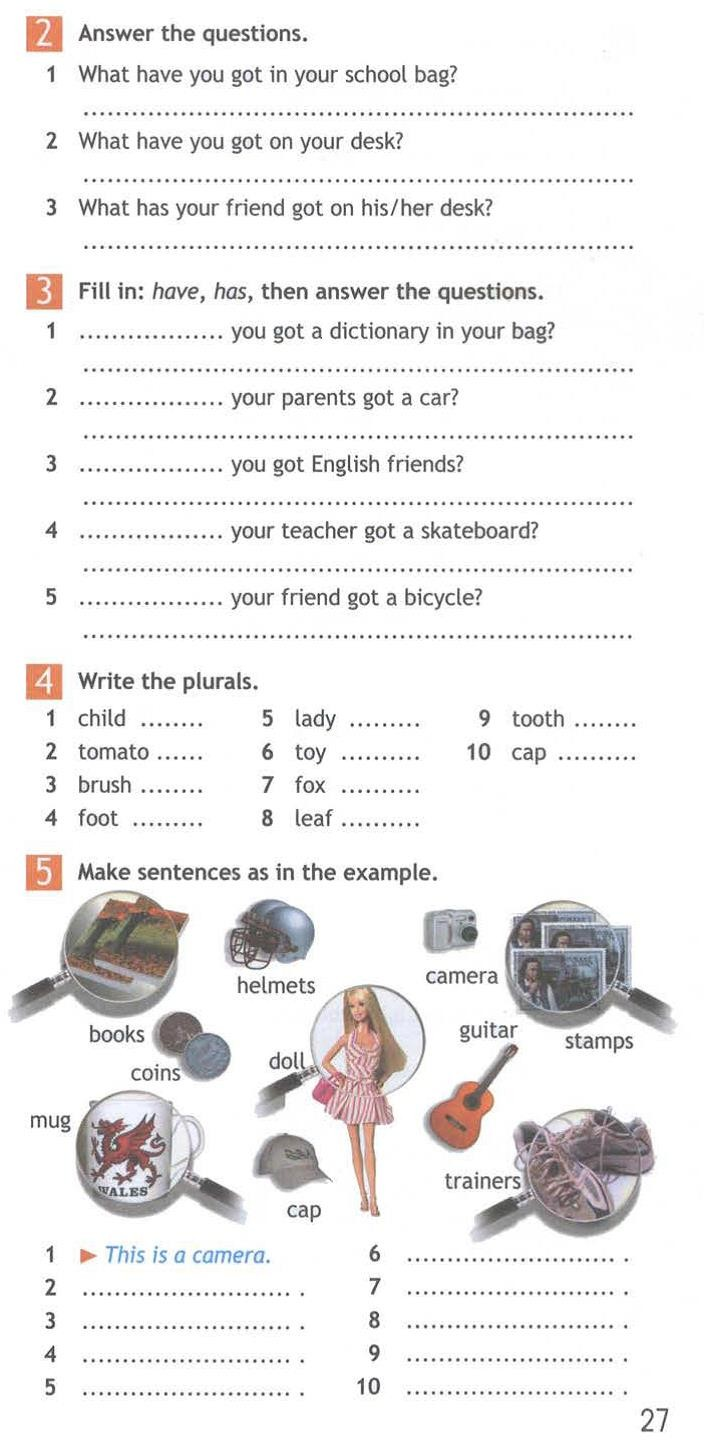 выполнить самостоятельную работу на карточке (дать полные развернутые ответы)выполнить самостоятельную работу на карточке (дать полные развернутые ответы)история§14 читать, выполнить задания по теме по skysmart.ru интерактивная рабочая тетрадь. ссылка 7https://edu.skysmart.ru/student/bogenatehu§14 читать, выполнить задания по теме по skysmart.ru интерактивная рабочая тетрадь. ссылка 7https://edu.skysmart.ru/student/bogenatehuматематикап. 1.16, № 266 (б, г), 267 (2 столбик)п 12, 472п 12, 472п 12, 472